ООО  «ТД «Мидзуми»Кольца гимнастические MidzumiРуководство по эксплуатацииНастоящее руководство служит для ознакомления с правилами сборки, безопасной эксплуатации, транспортировки и хранения изделия.НАЗНАЧЕНИЕ ИЗДЕЛИЯКольца  предназначены для занятия детей в возрасте от 3-х до 14 лет спортивными упражнениями в игровой форме. Рекомендуется для использования в составе спортивно-игрового комплекса.  ОСНОВНЫЕ ТЕХНИЧЕСКИЕ ДАННЫЕОсновные технические характеристики приведены в таблице 1.Таблица 1КОМПЛЕКТНОСТЬТаблица 2СБОРКА И ПОДГОТОВКА К ЭКСПЛУАТАЦИИРаспакуйте изделие. Убедитесь, что комплектность поставки совпадает с данными указанными в паспорте. Соберите согласно рисункам. на исполнение крепления.МЕРЫ БЕЗОПАСНОСТИ5.1. Перед каждым занятием проверять надежность крепления спортивных снарядов – все узлы должны быть надежно затянуты, веревочные подвески спортивных снарядов – все узлы не должны иметь повреждений и перетираний волокон, крепежные элементы должны быть надежно затянуты.НЕ ДОПУСКАЮТСЯ занятия при наличии любого из указанных повреждений до их полного устранения.5.2. Для предотвращения ушибов и травм, во время занятий рекомендуется использовать мягкие маты, расположенные на полу под снарядами.СВИДЕТЕЛЬСТВО О ПРИЕМКЕ И УПАКОВЫВАНИИКольца гимнастические соответствуют СТО 14431873-004-2016 и признаны годными к эксплуатации.ОТК 	 Подпись 	 Дата «___» 	 20__ г.(фамилия, и личное клеймо)ПЕРЕВОЗКА И ХРАНЕНИЕ7.1. Транспортировка производится в упаковке производителя, любым видом транспорта при соблюдении сохранности изделия.7.2. Условия хранения соответствуют 2(С) по ГОСТ 15150-69. До установки в рабочее положение хранить в упаковке завода-изготовителя в закрытых сухих помещениях с естественной вентиляцией воздуха.ГАРАНТИЙНЫЕ ОБЯЗАТЕЛЬСТВА8.1. Изготовитель гарантирует соответствие изделия требованиям технических условий СТО 14431873-004-2016, при соблюдении покупателем правил транспортировки, хранения, сборки и эксплуатации.8.2. Гарантийный срок эксплуатации изделия – 12 месяцев со дня продажи пользователю, но не более 30 месяцев со дня изготовления.8.3. Гарантия не распространяется на изделия, поврежденные при перевозке покупателем или при несоблюдении правил хранения, сборки и эксплуатации, изложенных в настоящей инструкции.УТИЛИЗАЦИЯИзделие не содержит опасных для здоровья и жизни веществ. Утилизацию отходов осуществлять в соответствии с СанПиНом 2.1.7.1322-03.Отметка о продажеТорговое предприятие     	Продавец 	 	 Дата «___» 	 20___г.(подпись )       (фамилия) М.П.ООО  «ТД «Мидзуми»Кольца гимнастические MidzumiРуководство по эксплуатацииНастоящее руководство служит для ознакомления с правилами сборки, безопасной эксплуатации, транспортировки и хранения изделия.НАЗНАЧЕНИЕ ИЗДЕЛИЯКольца  предназначены для занятия детей в возрасте от 3-х до 14 лет спортивными упражнениями в игровой форме. Рекомендуется для использования в составе спортивно-игрового комплекса.  ОСНОВНЫЕ ТЕХНИЧЕСКИЕ ДАННЫЕОсновные технические характеристики приведены в таблице 1.Таблица 1КОМПЛЕКТНОСТЬТаблица 2СБОРКА И ПОДГОТОВКА К ЭКСПЛУАТАЦИИРаспакуйте изделие. Убедитесь, что комплектность поставки совпадает с данными указанными в паспорте. Соберите согласно рисункам. на исполнение крепления.МЕРЫ БЕЗОПАСНОСТИ5.1. Перед каждым занятием проверять надежность крепления спортивных снарядов – все узлы должны быть надежно затянуты, веревочные подвески спортивных снарядов – все узлы не должны иметь повреждений и перетираний волокон, крепежные элементы должны быть надежно затянуты.НЕ ДОПУСКАЮТСЯ занятия при наличии любого из указанных повреждений до их полного устранения.5.2. Для предотвращения ушибов и травм, во время занятий рекомендуется использовать мягкие маты, расположенные на полу под снарядами.СВИДЕТЕЛЬСТВО О ПРИЕМКЕ И УПАКОВЫВАНИИКольца гимнастические соответствуют СТО 14431873-004-2016 и признаны годными к эксплуатации.ОТК 	 Подпись 	 Дата «___» 	 20__ г.(фамилия, и личное клеймо)ПЕРЕВОЗКА И ХРАНЕНИЕ7.1. Транспортировка производится в упаковке производителя, любым видом транспорта при соблюдении сохранности изделия.7.2. Условия хранения соответствуют 2(С) по ГОСТ 15150-69. До установки в рабочее положение хранить в упаковке завода-изготовителя в закрытых сухих помещениях с естественной вентиляцией воздуха.ГАРАНТИЙНЫЕ ОБЯЗАТЕЛЬСТВА8.1. Изготовитель гарантирует соответствие изделия требованиям технических условий СТО 14431873-004-2016, при соблюдении покупателем правил транспортировки, хранения, сборки и эксплуатации.8.2. Гарантийный срок эксплуатации изделия – 12 месяцев со дня продажи пользователю, но не более 30 месяцев со дня изготовления.8.3. Гарантия не распространяется на изделия, поврежденные при перевозке покупателем или при несоблюдении правил хранения, сборки и эксплуатации, изложенных в настоящей инструкции.УТИЛИЗАЦИЯИзделие не содержит опасных для здоровья и жизни веществ. Утилизацию отходов осуществлять в соответствии с СанПиНом 2.1.7.1322-03.Отметка о продажеТорговое предприятие     	Продавец 	 	 Дата «___» 	 20___г.(подпись )       (фамилия) М.П.Нормируемые параметрыНормируемые параметрыВнутренний диаметр кольца, мм116Длина одного шнура, м2Диаметр шнура, мм10Минимальный допустимый возраст ребенка, лет3Максимальная допустимая нагрузка, кг.100Срок службы, лет5Вес нетто, не более, кг.1№ поз.по  рис.НаименованиеКоличество1Кольца11.1.Кольцо21.2.Шнур22Катушка23Фиксатор2Исполнение крепленияИсполнение крепленияИсполнение крепления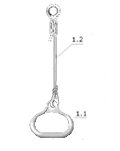 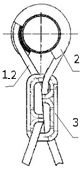 ДокументацияДокументацияДокументацияРуководство по эксплуатации Руководство по эксплуатации 1Нормируемые параметрыНормируемые параметрыВнутренний диаметр кольца, мм116Длина одного шнура, м2Диаметр шнура, мм10Минимальный допустимый возраст ребенка, лет3Максимальная допустимая нагрузка, кг.100Срок службы, лет5Вес нетто, не более, кг.1№ поз.по  рис.НаименованиеКоличество1Кольца11.1.Кольцо21.2.Шнур22Катушка23Фиксатор2Исполнение крепленияИсполнение крепленияИсполнение крепленияДокументацияДокументацияДокументацияРуководство по эксплуатации Руководство по эксплуатации 1